Рекомендации для родителей по теме «Зимующие птицы» в 1 разновозрастной группе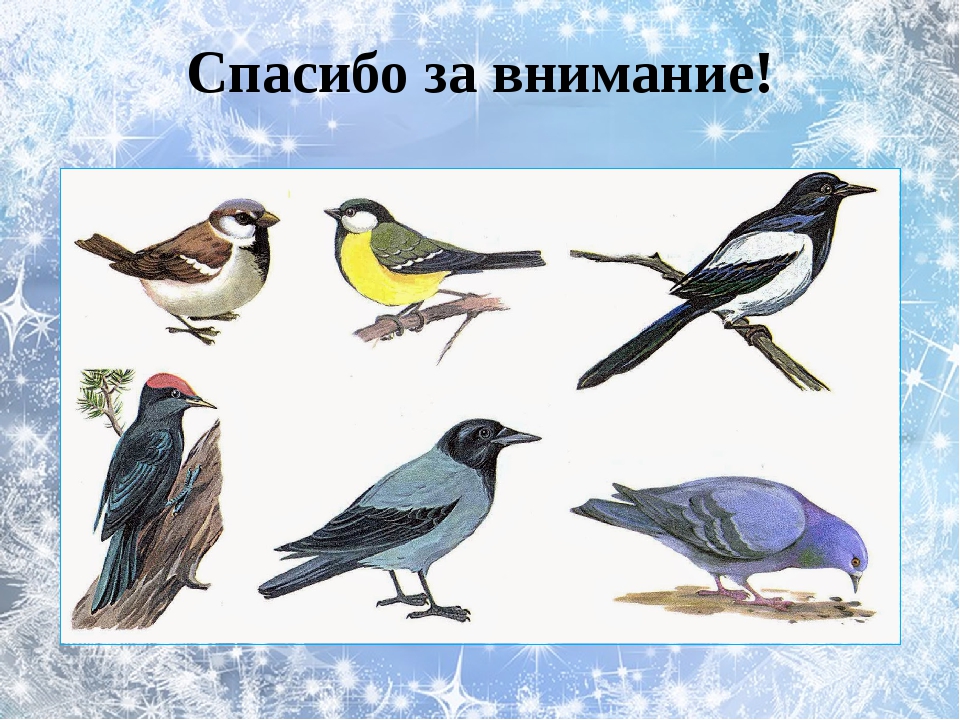 • во время  прогулки в парке или на улице понаблюдайте с ребёнком  за птицами, покажите  воробья, снегиря, синицу, голубя, ворону, галку, сороку, дятла.  Расскажите о том, что эти птицы не улетают на зиму, а остаются у нас зимовать, поэтому они   называются зимующими. • дома рассмотрите с ребенком иллюстрации зимующих птиц, вспомните их названия.• обратите  внимание на внешние признаки птиц (окраска перьев, величина, клюв, хвост);• поговорите с ребенком о бережном отношении к птицам, о необходимости помощи этим птицам зимой;• расскажите, чем питаются птицы зимой, сделайте вместе  с ребенком кормушку и повесьте её  на улице. Понаблюдайте, какие птицы прилетают к кормушке. • загадайте загадки о зимующих птицах:- Кто красуется на веткеВ желтой праздничной жилетке?Это маленькая птичка,А зовут её (синичка)- Чик — чирик!К зернышкам прыг!Клюй, не робей!Кто это? (Воробей)- Сильная, большая птицаДаже кошки не боится!..Очень важная персона –Чёрно-серая… (Ворона)- Эта птица так болтлива,Воровата, суетлива,Стрекотунья, белобока,А зовут её (сорока).- Зимой на ветках яблоки!Скорей их собери!И вдруг вспорхнули яблоки –Ведь это…(снегири)Он живет на площадях,На деревьях, и ветвях.Он воркует, не поет,Бодро семечки клюет. (голубь)Тук да тук, тук да тук,Что в лесу за странный стук?Это леса врачевательТрудится весёлый … (Дятел)• Сыграйте с ребенком в игры:1.  «Один - много»Цель: образование  существительных множественного числа.Ворона - вороны, синица - синицы и т. д.2. «Назови ласково» Цель: образование слов при помощи уменьшительно-ласкательных суффиксов.Воробей – воробушек, синица – синичка, голова – головушка, крыло – крылышко и т. д.3. «Посчитай птиц».Цель: согласование  числительных с существительными.Один воробей, два воробья, три воробья, четыре воробья, пять воробьёв.Одна ворона, две вороны, три вороны, четыре вороны, пять ворон и т.д.4. «Кто как голос подаёт?»Цель: формирование  представлений о том, как птицы подают голос. Ворона каркает, воробей чирикает, сорока стрекочет, синица тинькает, голубь воркует.5. «Кого не стало?»Цель: развитие зрительной памяти.Предложите  ребёнку иллюстрации с изображением птиц, пусть он  назовёт их и закроет глаза. Спрячьте  одну птичку, а ребёнок должен угадать, кого вы спрятали. • Выучите с ребёнком стихотворение:Воробьи.Воробьи-воробушки,Серенькие пёрышки!Клюйте, клюйте крошкиУ меня с ладошки!Нет, с ладошки не клюютИ погладить не дают.Как бы нам поладить,Чтоб дались погладить? С. Егоров